Załącznik nr 1Znak sprawy: PKOSZ.7.2019/RPOWŚ	WÓJT GMINY 	MIEDZIANA GÓRA……………………………………….…………………..(Nazwa, adres, NIP Wykonawcy, tel.)FORMULARZ OFERTOWYw odpowiedzi na zapytanie ofertowe nr PKOSZ.7.2019/RPOWŚ z dnia 05.09.2019r. dotyczące zakupu i dostawy sprzętu sportowego w ramach projektu „Rozwój infrastruktury szkół podstawowych w Gminie Miedziana Góra”1. Oferuję/jemy realizację przedmiotu zamówienia zgodnie z wymaganiami określonymi 
w zapytaniu ofertowym (wypełnić pkt. 1 i/lub, pkt. 2, i/lub pkt. 3 w zależności na którą część wykonawca decyduje się złożyć ofertę):- Część 1:  Kwota brutto (stanowi kryterium oceny): ……………….…………zł                (słownie: …………………………………………………………………………………)               Stawka podatku VAT: …..…%.- Część 2:  Kwota brutto (stanowi kryterium oceny): ……………….…………zł                (słownie: …………………………………………………………………………………)               Stawka podatku VAT: …..…%.- Część 3:  Kwota brutto (stanowi kryterium oceny): ……………….…………zł                (słownie: …………………………………………………………………………………)               Stawka podatku VAT: …..…%.Wyżej wymieniona cena oferty za daną część zamówienia została obliczona w oparciu 
o ceny jednostkowe zestawione w tabeli poniżej:3. Zaoferowana cena uwzględnia wykonanie wszystkich prac i czynności oraz zawiera wszelkie koszty związane z realizacją zamówienia.4. Przystępując do udziału w postępowaniu oświadczam/y, co następuje:- jestem uprawniony do występowania w obrocie prawnym zgodnie z wymaganiami ustawowymi;- oferuję wykonanie przedmiotu zamówienia zgodnie z warunkami Zamawiającego,- zapoznałem się z treścią Zapytania ofertowego i akceptuję go bez zastrzeżeń, - zobowiązuję się wykonać zamówienie w terminie wskazanym w Zapytaniu,- w przypadku braku określonego asortymentu, oferowany towar jest równoważny lub lepszy jakościowo i funkcjonalnie z przedstawionym w wykazie.5. Oświadczam, że spełniam warunki stawiane wykonawcom zamówienia tj. posiadam wiedzę,  kwalifikacje, uprawnienia i doświadczenie w wykonywaniu działalności lub czynności, dysponuję odpowiednim potencjałem technicznym oraz osobami zdolnymi do wykonania zamówienia, sytuacja ekonomiczna i finansowa pozwala na realizację zamówienia. 6. nie wykonywaliśmy żadnych czynności związanych z przygotowaniem niniejszego postępowania o udzielenie zamówienia publicznego, a w celu sporządzenia oferty nie posługiwaliśmy się osobami uczestniczącymi w dokonaniu tych czynności,7. Jestem związany/a niniejszą ofertą przez okres 20 dni kalendarzowych od daty składania ofert.Wyrażam zgodę na przetwarzanie moich danych osobowych zgodnie z Rozporządzeniem Parlamentu Europejskiego i Rady (UE) 2016/679 z 27.04.2016r. w sprawie ochrony osób fizycznych w związku z przetwarzaniem danych osobowych i w sprawie swobodnego przepływu takich danych oraz uchylenia dyrektywy 95/46/WE, publ. Dz. Urz. UE L Nr 119, s. 1 wyłącznie w celach związanych z niniejszym postępowaniem i projektem „Rozwój infrastruktury szkół podstawowych w Gminie Miedziana Góra” w takim zakresie, w jakim jest to niezbędne dla jego należytego zrealizowania (m.in. zamieszczenia tych danych i ich upublicznienia w protokole wyboru, przesłania postępowania do Instytucji Zarządzającej) przedmiotu zapytania.Załącznikami do niniejszej oferty stanowiącymi integralną część oferty są:Oświadczenie o braku powiązań osobowych lub kapitałowych z Zamawiającym, Pełnomocnictwo (jeżeli dotyczy),Odpis z właściwego rejestru lub CEIDG lub inny dokument równoważny,Karta katalogowa oferowanych pomocy dydaktycznych (jeśli dotyczy).……………………………………………………………………………………………………….………….……..................................................................................(podpisy osób uprawnionych do reprezentowania Wykonawcy/oferenta/ i składania oświadczeń woli w jego imieniu)................................., dnia ...………..……… 2019 r.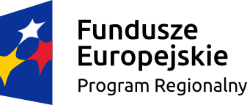 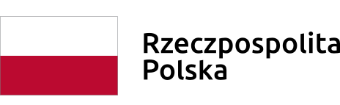 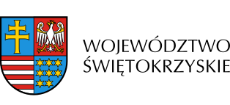 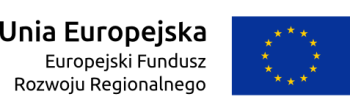 Lp.Nazwa produktuIlość sztCena jednostkowa 
w zł bruttoWartość brutto w PLN12345 (3x4)Część 1Część 1Część 1Część 1Część 1Część 11Bramka aluminiowa z montażem na sali gimnastycznej - 3m x 2m 2 szt2Siatka do bramki 3m x 2m z montażem2 sztCzęść 2Część 2Część 2Część 2Część 2Część 21Odskocznia gimnastyczna turniejowa – 2 szt2 szt2Kozioł gimnastyczny2 szt3Skrzynia gimnastyczna2 szt4Piłka siatkowa rozmiar 54 szt5Piłka nożna rozmiar 46 szt6Piłka koszykowa rozmiar 52 szt7Rama z siatką do treningu1kpl8Kompresor do pompowania piłek1kpl9Ławka gimnastyczna 4m1 szt10Guma  do ćwiczeń typu Power band -żółta20 szt11Woreczki gimnastyczne15 sztCzęść 3Część 3Część 3Część 3Część 3Część 31Rower stacjonarny2kpl2Stepper2kpl